FOR IMMEDIATE RELEASEAUGUST 12, 2017BRUNO MARS SURPRISES MICHIGAN CONCERT AUDIENCE BY DONATING $1 MILLION FROM TONIGHT’S SHOW TO AID VICTIMS OF FLINT WATER CRISISTonight, Bruno Mars surprised the Auburn Hills, MI audience of his sold-out “24K Magic World Tour” by announcing he will donate $1 million from the night’s show to provide aid to the victims of the Flint water crisis.  Mars stunned ticket-holders at the Palace of Auburn Hills when he briefly stopped the show to make the donation announcement.  ."I'm very thankful to the Michigan audience for joining me in supporting this cause," Mars said in a statement. "Ongoing challenges remain years later for Flint residents, and it's important that we don't forget our brothers and sisters affected by this disaster. As people, especially as Americans, we need to stand together to make sure something like this never happens in any community ever again." Mars and tour promoter Live Nation, redirected funds from the Detroit show to The Community Foundation of Greater Flint. The Community Foundation of Greater Flint is an organization currently addressing the myriad of issues brought on by this disaster in one of America’s greatest cities, Flint. Beyond water, there is a big need to help all those affected, especially children, who will need assistance for the rest of their lives to help remediate the effects of the exposure to lead. The Flint community will be dealing with the effects of the water crisis every day for years to come.Mars’ sold out “24K Magic World Tour” recently kicked off its North American leg in Las Vegas following an electrifying  three month European trek.  For complete details and ticket information, please see the 24K Magic World Tour official homepage.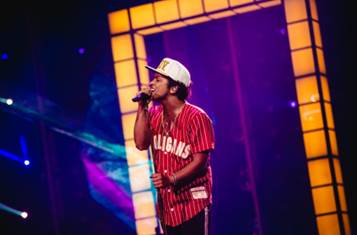 DOWNLOAD IMAGEABOUT THE COMMUNITY FOUNDATION OF GREATER FLINTThe Community Foundation of Greater Flint is a tax-exempt public charity created by and for the people of Genesee County. CFGF enables people with philanthropic interests to easily and effectively support the issues they care about - immediately or through their will. Donors can establish a charitable fund at the foundation by contributing a variety of assets. Those assets are then carefully invested by the foundation. For more information or to make a donation, visit www.cfgf.org.